Текущий ремонт в здании учреждения культуры с. Самара, ул. Черемушки, 2Текущий ремонт в здании учреждения культуры с. Самара, ул. Черемушки, 2(Описание инициативы)(Описание инициативы)Объем финансирования – всего, тыс.руб.в т.ч. из местного бюджета, тыс.руб.190,55635,556Срок реализацииСрок реализацииДо 15.12.2015До 15.12.2015до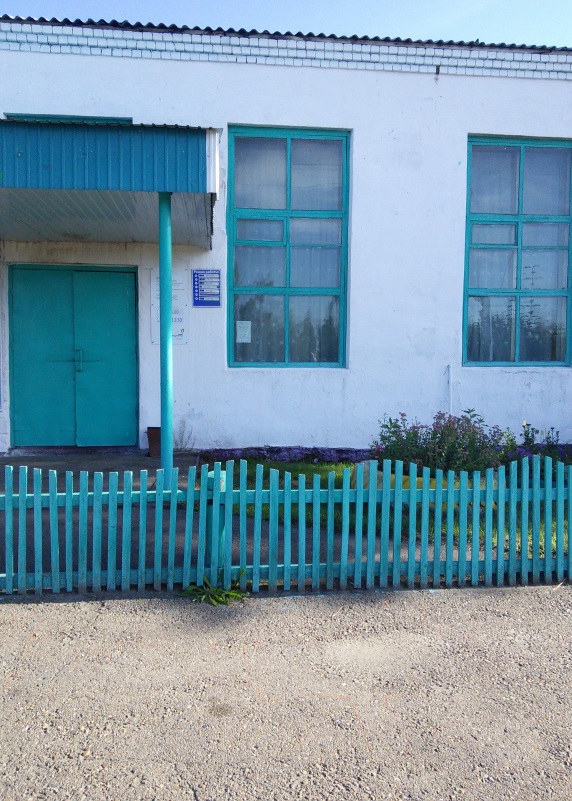 после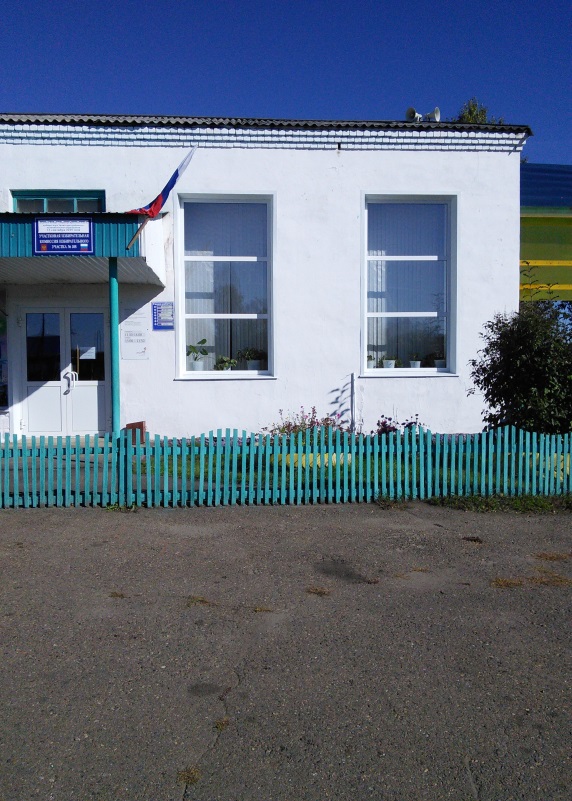 